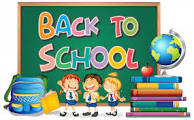 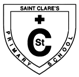 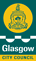 School Motto: ‘All together Every Day, Partnership in Every Way’Date: 05 August 2020    Dear Parent/Carer,We are looking forward to welcoming everyone back to school next week! We are confident in our preparations to return and with your support I’m sure we’ll all get off to a positive start!The wellbeing of all children and staff is the central focus as we prepare to reopen St. Clare’s so a phased return of classes across the week will support a safe return. You received texts with information on your child’s class in June.Teachers will return on Monday 10th and Tuesday 11th August for in-service days. Pupils will return on:Wednesday 12th August – P1a, P1b, P3/2, P7/6 and P7Thursday 13th August- P1a, P1b, P2, P4/3, P5/4, P5 and P6Friday 14th August –All classes As you will appreciate, there will be an increase in numbers at the start and end of the school day, therefore it is essential that you follow the designated times and plans below for the drop-off and collection procedures.Staggered Entry/Exit Points August 2020 To ensure that we avoid large gatherings, parents/carers will not be allowed in the school playground and you are asked not come to the school too early in the morning or at the end of the day in order to avoid crowds of people. 2 metre physical distancing should be maintained. Appropriate markings will be there to ensure distancing.Please leave as soon as you have dropped off/picked up your child to avoid unnecessary larger gatherings. Further Information for August 2020Children should come to school in full school uniform and can bring their own bag/books/personal device that only they use; this should not increase the risk of indirect spread of the virus. Toys/teddies etc. are not permitted in school.Whilst the scientific advice states that subject to other risk mitigations being in place, there is no requirement for physical distancing between children and young people of any age in schools,  it has been advised to encourage young people to maintain distance where possible and discourage hand to hand greetings/hugs. As the wearing of face coverings/masks becomes more commonplace in Scotland, it is possible that more people may choose to wear a face covering in the school setting, particularly on the initial return to school. However face coverings should not be required for most children and young people [those clinically advised to wear a covering are an exception].Where adults cannot keep a 2m distance within the school environment such as at the school gates, face coverings should be worn.You will receive further updates as they occur regarding playtimes, lunches and school routines.Please relax as best as you can and enjoy the last few days of our summer holidays before the new term.We’re all in it together as St. Clare’s motto states…‘All together Every Day, Partnership in Every Way’Kind Regards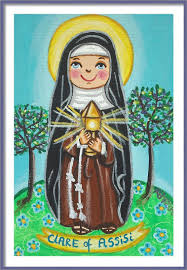 Maryann McGuinnessHead TeacherSt. Clare's Primary SchoolKilcloy AvenueDrumchapelGlasgow G15 8RP0141 944 2554Entry/Exit PointInfant ‘Street’ Doors (rear of school)Red Staircase EntranceGreen Staircase EntranceFront EntranceYellow Staircase EntranceStart Time8:45am8.:50am8:55am8:55am9:00amWednesdayP1a & P1b P3/2P7 P7/6ThursdayP1a & P1b P2 P4/3P5/4P5P6FridayP1a & P1b P2 P3/2P4/3P5/4P5P6P7 P7/6Finish Time2:45pm2:50pm2:55pm2:55pm3:00pm